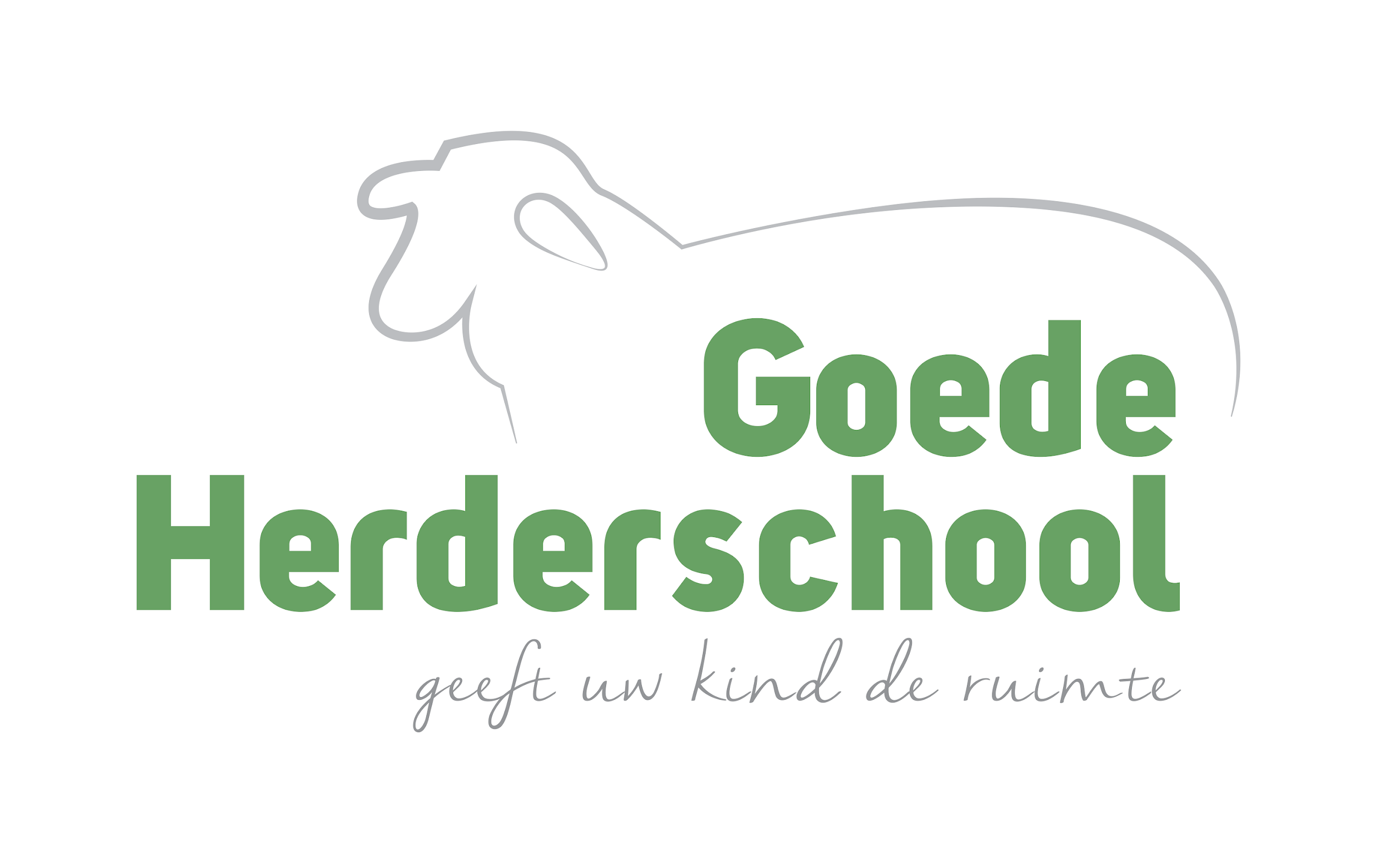 Notulen vergadering medezeggenschapsraad GHSTijdens deze vergadering was Jozias namens het bestuur aanwezig.
Verder waren aanwezig: Aalt, Eline, Hanneke, Pim, Reinier en NicoleDe vergadering werd begonnen met het lezen van een lied uit ‘Op Toonhoogte’Welkom werden we geheten door de voorzitterDe agenda wordt ongewijzigd vastgesteldDe directiemededelingen zijn mondeling toegelicht.
Hieronder enkele aspecten daarvan die het delen waard zijn:Tussenrapportage jaarplanEr zijn twee nieuwe methodes ingevoerd, Blink en de nieuwe rekenmethode Pluspunt. Intern wordt regelmatig besproken hoe dit z’n voortgang vind.Onderwijsopbrengsten
Deze week bespreekt het team de uitkomsten van de net gemaakte cito toetsen. Maandvieringen
Er zijn er nu twee geweest en de indruk is heel goed. Het is mooi om te zien dat de ruimte in de hal nu gebruikt kan worden voor dit soort samenkomsten.
Samen vieren met de kinderen kan nu en dat werd in het oude gebouw gemist.Duurzaamheid
Het nieuwe schoolgebouw is  duurzaam gebouwd. 
Het doel is dat er komende anderhalf jaar nog enkele stappen in zullen worden gezet. Met oog op het pand en met oog op de medewerkers/leerlingen. NPO-gelden (corona gelden)
Er wordt optimaal gebruik van gemaakt. Hierdoor is de ruime bezetting die we op onze school hebben mogelijk. De vele extra handen zorgen er voor dat er werkdruk weggehaald wordt bij de groepsleerkrachten en dat de kinderen in kleinere groepen les krijgen.SOP ( schoolondersteuningsprofiel) is geactualiseerd.Evenals het schoolplan en het strategisch beleidsplan.Gelden5.1 Ouderbijdragen
Er is vastgesteld dat het bedrag voor dit jaar ongewijzigd blijft.
Wel wordt alles duurder, zoals ook excursies maar dit is op te vangen door school en daarom houden we het in ieder geval voor komend schooljaar op hetzelfde bedrag. 
De schoolreisjes zullen er in ieder geval niet onder lijden en worden top!
Het is fijn dat we het voor komend jaar nog op dit niveau kunnen houden zodat ouders wat betreft school geen extra kosten kwijt zijn.
En de geslaagde schoolreisjes zullen er in ieder geval niet onder lijden5.2 Oud papier
De inkomsten van het oud papier zijn gedaald. Dit komt door de lagere prijs voor het oud papier en er doen meer instanties mee. Maar het blijft een extra potje wat er is.Verkiezingen regelen nieuwe MR-leden, indien nodigVanuit de ouders is er niemand nodig. In plaats van Hanneke moet er wel een andere collega worden aangesteld. Vanuit het taakbeleid wordt hier intern naar gekeken.
Herziene versie klachtenregeling
Wordt goedgekeurd.Fijn dat het nu in logische stappen en in begrijpbare taal op papier is gezet.Er is besloten dat 1 persoon contactpersoon wordt die de weg weet bij klachten. AVG beleid update is gedeeld.
Momenteel is het ict team hiermee aan de slag en wordt dit uitgewerkt.
Dit om het AVG beleid verder te professionaliserenW.v.t.t.k./rondvraag
Geen